CLAIM/PREDICTIONName: __________________________________________Date: _____________________Hour: ______________Grade: _____Research Question:  Claim: Use your background knowledge to make your prediction. I think______________________________________________________________ ____________________________________________________________________________________ _____________________________________________________________________________________Helpful Resources:  You may use the following list of reliable resources for your research if you choose. Do not forget you can use a keyword search on GOOGLE to help extract science content specific to your research. 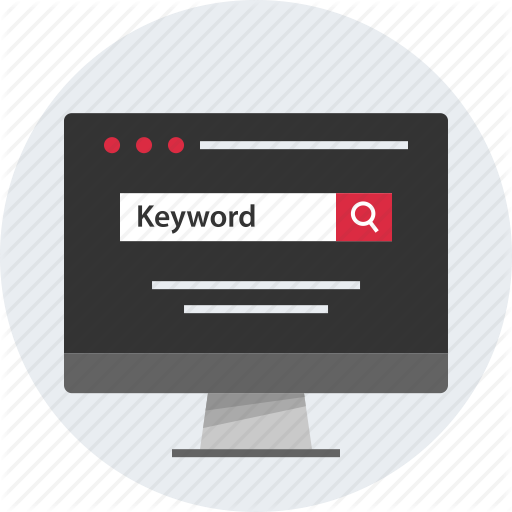 _								__EVIDENCE/RESEARCHEvidence:  Data/information used to support my claim. Review your work the checklist below.Two to three pieces of evidenceComplete sentences  using capitals and punctuation Quotations (borrowed work)Chart or diagram demonstrating knowledge of data Chart or Diagram:REASONING/PROVE IT!Reasoning: PROVE how your data (evidence) supports or refutes your claim? Use complete sentences with capitals and punctuation. My claim was _______________ because through my research I found __________________________________________________________________________________________________________________________________________________________________________________________________________________________________________________________My first piece of evidence which ____________________ my thinking was found at the following website called: _____________________________________. It stated: “                               ______________________________________________________________________________________________________________________________________________________________________________________________________________________________________________________________________________________________________________________________________________________________________________________________________________________________________________________________________________________________________________________________My second piece of evidence which ____________________ my thinking was found at the following website called: _____________________________________. It stated: “                               ______________________________________________________________________________________________________________________________________________________________________________________________________________________________________________________________________________________________________________________________________________________________________________________________________________________________________________________________________________________________________________________________      _____________________________________________________________________________________     My third piece of evidence which ____________________ my thinking was found at the following website called: _____________________________________. It stated: “                               ______________________________________________________________________________________________________________________________________________________________________________________________________________________________________________________________________________________________________________________________________________________________________________________________________________________________________________________________________________________________________________________________To conclude I learned, _________________________________________________________________ _________________________________________________________________________________________________________________________________________________________________________________________________________________________________________________________________________________________________________________________________________________________________________________________________________________________________________________________________________________________________________________________________________________________________________________________________________________________________________________________________________________________________________________________________________________________________________________________________________________________________________________________________________________________________________________________________________________________________________________________________________________________________________________________________________________________________________________________________________________Did I restate my first piece of evidence in my explanation?			Yes/NoDid I restate my second piece of evidence in my explanation?			Yes/NoDid I restate my third piece of evidence in my explanation? 			Yes/NoDid I apply my new knowledge to my writing?					Yes/NoMy ChecklistDid I read the Big Question and circle my content words that I know?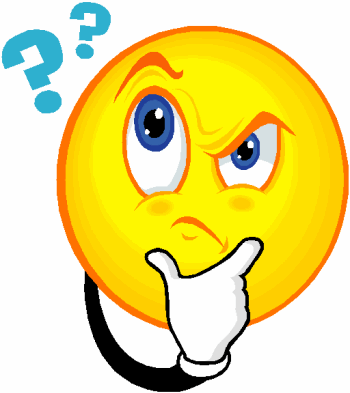 Did I use the words I circled to do a Key Word Search on GOOGLE?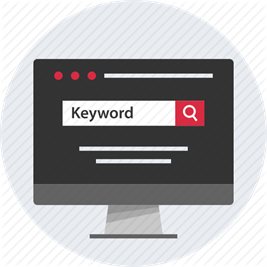 Did I read the text and identify my science content words that I know?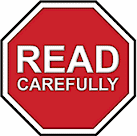 Did I analyze two diagrams or pictures to identify what I know?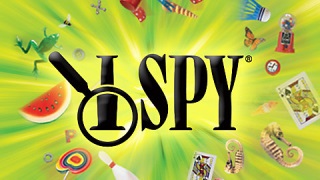 Did I write a summary (10 words or less) using my science content words that I know?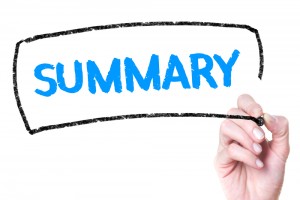 Did I use capitals and periods in my statements?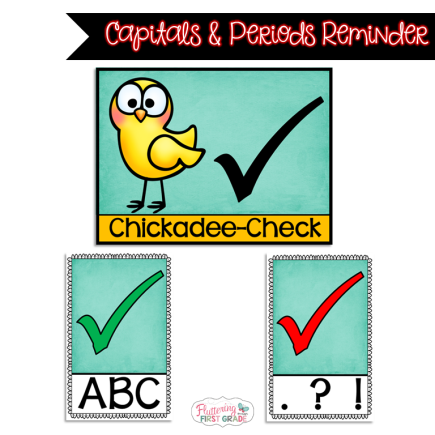 Facts/EvidenceVaried Resources(Article/Video)